Českomoravská myslivecká jednota                                                                                                                       Okresní myslivecký spolek Kolín 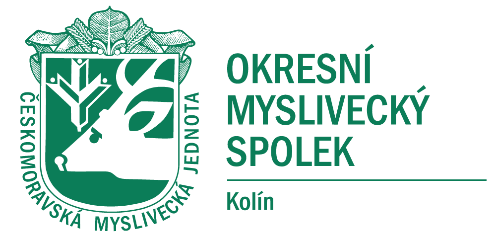 Sokolská 111, 280 02 Kolín II52. ročník soutěže „ZLATÁ SRNČÍ TROFEJ“PŘIHLÁŠKA DO SOUTĚŽEPřihlašuji syna/dceru do okresního kola soutěže Zlatá srnčí trofej, pořádaného v neděli 5. června 2022 Okresním mysliveckým spolkem Kolín a Mysliveckým spolkem Paterák v obci Pašinka.Jméno: …………………………………………………………………………………………………………..Adresa bydliště: ……………………………………………………………………………………………..Třída ZŠ: ………………………Zákonný zástupce přihlášeného:Jméno: ………………………………………………………………………………………………………….Tel.: ………………………………………………………………e-mail:……………………………………………………………………………………………………………Přihlášku zašlete nejpozději do 1.6. 2022 na e-mail lowemonika@seznam.czO přijetí přihlášky rozhoduje pořadatel.Údaje o účastníku na přihlášce požadujeme z důvodu vytvoření startovní listiny. Pokud se dítě soutěže nezúčastní, přihláška bude stornována a údaje z ní nebudou dále zpracovávány.Souhlas s GDPR podepíše zákonný zástupce v místě konání akce, před zahájením soutěže.